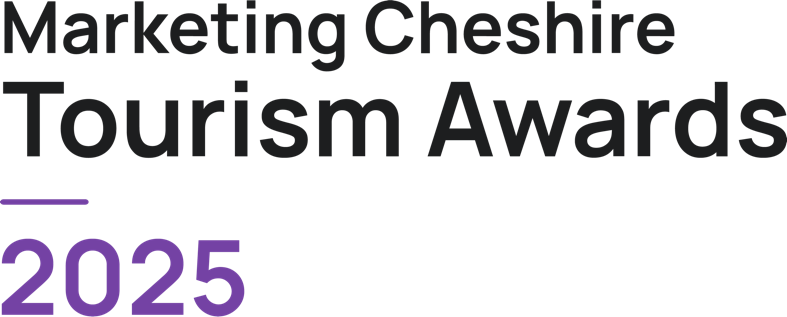 Team of the YearPlease give details of the person we should contact regard to this entry.  The email given here will be the email address we will use for all future correspondence.Eligibility criteria:Any team who works in the tourism industry within Cheshire and Warrington can enter this awardMust have worked as a team for at least 8 weeks during the 12-month period prior to 25 June 2024If you have any questions, please email awards@marketingcheshire.co.ukThe judging will be based on this entry form, your website (viewed on desktop, mobile and tablet), and any other online presence that you might have, including social media.  The judges will also look at your online customer reviews.  There is no requirement for businesses to be quality assessed by VisitEngland, the AA or any other assessing body.If there is any other information (not available online) that you would like to include to illustrate points made in your entry, for example, regional or national press coverage, please upload one pdf document no larger than 5mb. If more than one document is sent or it is larger than 5mb it can not be sent on to the judges. Please ensure each piece of evidence is indexed to the relevant question.Please try to answer all questions as fully as possible, but within the word limit.   At the end of each question you may include web links, if you have them, to support your answer.  These can be in addition to the word count. Please ensure you read the awards terms and conditions on the websiteApplicant & Business Details                                                                Applicant & Business Details                                                                Applicant’s NameApplicant’s Job TitleApplicant’s Phone NumberApplicant’s Email Team and Business name Give the name as you wish it to appear in all publicity materials, on certificates, in presentations etc. Business AddressName of Team being nominated
Promotional descriptionProvide a promotional description of your team / business. Focus on its strengths and stand out featuresWrite your description with regard to this categoryThis wording will be used in PR and awards literature if you are short listed as a finalistWording provided is subject to edit120 word maximum
Promotional imagesProvide up to three landscape high resolution photos. Photos should relate to this categoryPhotos should not be edited in any way e.g. embedded text or logos, a collageOnly include photos that you own the copyright forIf the photo requires a credit e.g. photographer, please provide detailsThese photos will be used in PR and awards literature if you are short listed as a finalist
Describe the team’s roleFor ExampleHow long has the team been in place?What is involved in their day-to-day role?Maximum 200 wordsPlease list any awards won and/or ratings and accolades achieved in the last two years by the nominated team, including title, awarding body, level and dates achieved. Explain how the team have contributed to the success of the business For ExampleWhat training/qualifications have they undertaken that impact on their role?What successful campaigns/projects have they contributed to?Maximum 200 words4.  Sum up what makes the team invaluable to your business and why should they win this award? Maximum 200 words